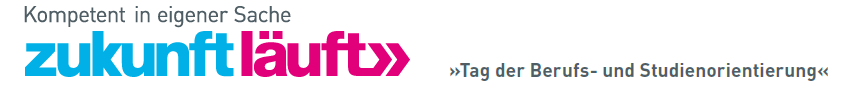 Liebe Eltern,  أعزائنا الآباءliebe Sorgeberechtigte, أعزائنا أولياء الأمورbitte besuchen Sie unseren من فضلكم زورونا فىElternabend الملتقى المسائى لأولياء الأمورam ___________________ يوم um الساعة___________Uhr Ort: المكان_______________________________________Sie erfahren,  سيتم إعلامكمworüber Ihre Tochter / Ihr Sohn am عن النصائح المقدمة لإبنتكم أو لإبنكم„Tag der Berufs- und Studienorientierung“ beraten wurde, فى يوم التوجيه الخاص بالوظيفه أو الدراسهwas wir als Schule machen und وما هى طبيعة عملنا كمدرسةwie Sie als Eltern unterstützen können. ومدى الدعم الذى تستطيعون تقديمه كآباءWir freuen uns auf Ihr Kommen! يسرنا حضوركم إليناUnterschrift Schulleiter/in	          Unterschrift Schulelternsprecher/inتوقيع مدير المدرسة                                                  توقيع ولى الأمرLiebe Eltern,  أعزائنا الآباءliebe Sorgeberechtigte, أعزائنا أولياء الأمورbitte besuchen Sie unseren من فضلكم زورونا فىElternabend الملتقى المسائى لأولياء الأمورam ___________________ يوم um الساعة___________Uhr Ort: المكان_______________________________________Sie erfahren,  سيتم إعلامكمworüber Ihre Tochter / Ihr Sohn am عن النصائح المقدمة لإبنتكم أو لإبنكم„Tag der Berufs- und Studienorientierung“ beraten wurde, فى يوم التوجيه الخاص بالوظيفه أو الدراسهwas wir als Schule machen und وما هى طبيعة عملنا كمدرسةwie Sie als Eltern unterstützen können. ومدى الدعم الذى تستطيعون تقديمه كآباءWir freuen uns auf Ihr Kommen! يسرنا حضوركم إليناUnterschrift Schulleiter/in	          Unterschrift Schulelternsprecher/inتوقيع مدير المدرسة                                                 توقيع ولى الأمرLiebe Eltern,  أعزائنا الآباءliebe Sorgeberechtigte, أعزائنا أولياء الأمورbitte besuchen Sie unseren من فضلكم زورونا فىElternabend الملتقى المسائى لأولياء الأمورam ___________________ يوم um الساعة___________Uhr Ort: المكان_______________________________________Sie erfahren,  سيتم إعلامكمworüber Ihre Tochter / Ihr Sohn am عن النصائح المقدمة لإبنتكم أو لإبنكم„Tag der Berufs- und Studienorientierung“ beraten wurde, فى يوم التوجيه الخاص بالوظيفه أو الدراسهwas wir als Schule machen und وما هى طبيعة عملنا كمدرسةwie Sie als Eltern unterstützen können. ومدى الدعم الذى تستطيعون تقديمه كآباءWir freuen uns auf Ihr Kommen! يسرنا حضوركم إليناUnterschrift Schulleiter/in	          Unterschrift Schulelternsprecher/inتوقيع مدير المدرسة                                                               توقيع ولى الأمرLiebe Eltern,  أعزائنا الآباءliebe Sorgeberechtigte, أعزائنا أولياء الأمورbitte besuchen Sie unseren من فضلكم زورونا فىElternabend الملتقى المسائى لأولياء الأمورam ___________________ يوم um الساعة___________Uhr Ort: المكان_______________________________________Sie erfahren,  سيتم إعلامكمworüber Ihre Tochter / Ihr Sohn am عن النصائح المقدمة لإبنتكم أو لإبنكم„Tag der Berufs- und Studienorientierung“ beraten wurde, فى يوم التوجيه الخاص بالوظيفه أو الدراسهwas wir als Schule machen und وما هى طبيعة عملنا كمدرسةwie Sie als Eltern unterstützen können. ومدى الدعم الذى تستطيعون تقديمه كآباءWir freuen uns auf Ihr Kommen! يسرنا حضوركم إليناUnterschrift Schulleiter/in	          Unterschrift Schulelternsprecher/inتوقيع مدير المدرسة                                                                توقيع ولى الأمر